П О С Т А Н О В Л Е Н И Еот 30.04.2021   № 476г. МайкопО признании утратившим силу постановления Администрации муниципального образования «Город Майкоп» от 26.02.2021 № 153 «Об определении управляющей организации для управления многоквартирным домом, расположенным по адресу: г. Майкоп, ул. Некрасова, 301»В соответствии с частью 17 статьи 161 Жилищного кодекса Российской Федерации, на основании обращения общества с ограниченной ответственностью «Наш Город» о принятии собственниками помещений в многоквартирном доме, расположенном по адресу: г. Майкоп, ул. Некрасова, 301, решения о выборе способа управления «непосредственное управление собственниками помещений в многоквартирном доме», а также протокола № 6 от 25.07.2011 внеочередного общего собрания собственников помещений в многоквартирном доме, расположенном по адресу г. Майкоп, ул. Некрасова, 301, проводимого в форме очно-заочного голосования, п о с т а н о в л я ю:1. Признать утратившим силу постановление Администрации муниципального образования «Город Майкоп» от 26.02.2021 № 153 «Об определении управляющей организации для управления многоквартирным домом, расположенным по адресу: г. Майкоп, ул. Некрасова, 301».2. Управлению жилищно-коммунального хозяйства и благоустройства Администрации муниципального образования «Город Майкоп» (О.С. Алтухова) разместить настоящее постановление в государственной информационной системе жилищно-коммунального хозяйства.3. Опубликовать настоящее постановление в газете «Майкопские новости» и разместить на официальном сайте Администрации муниципального образования «Город Майкоп».4. Настоящее постановление вступает в силу со дня его официального опубликования.Исполняющий обязанностиГлавы муниципального образования «Город Майкоп»	                                                                          С.В. Стельмах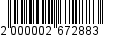 Администрация муниципального образования «Город Майкоп»Республики Адыгея 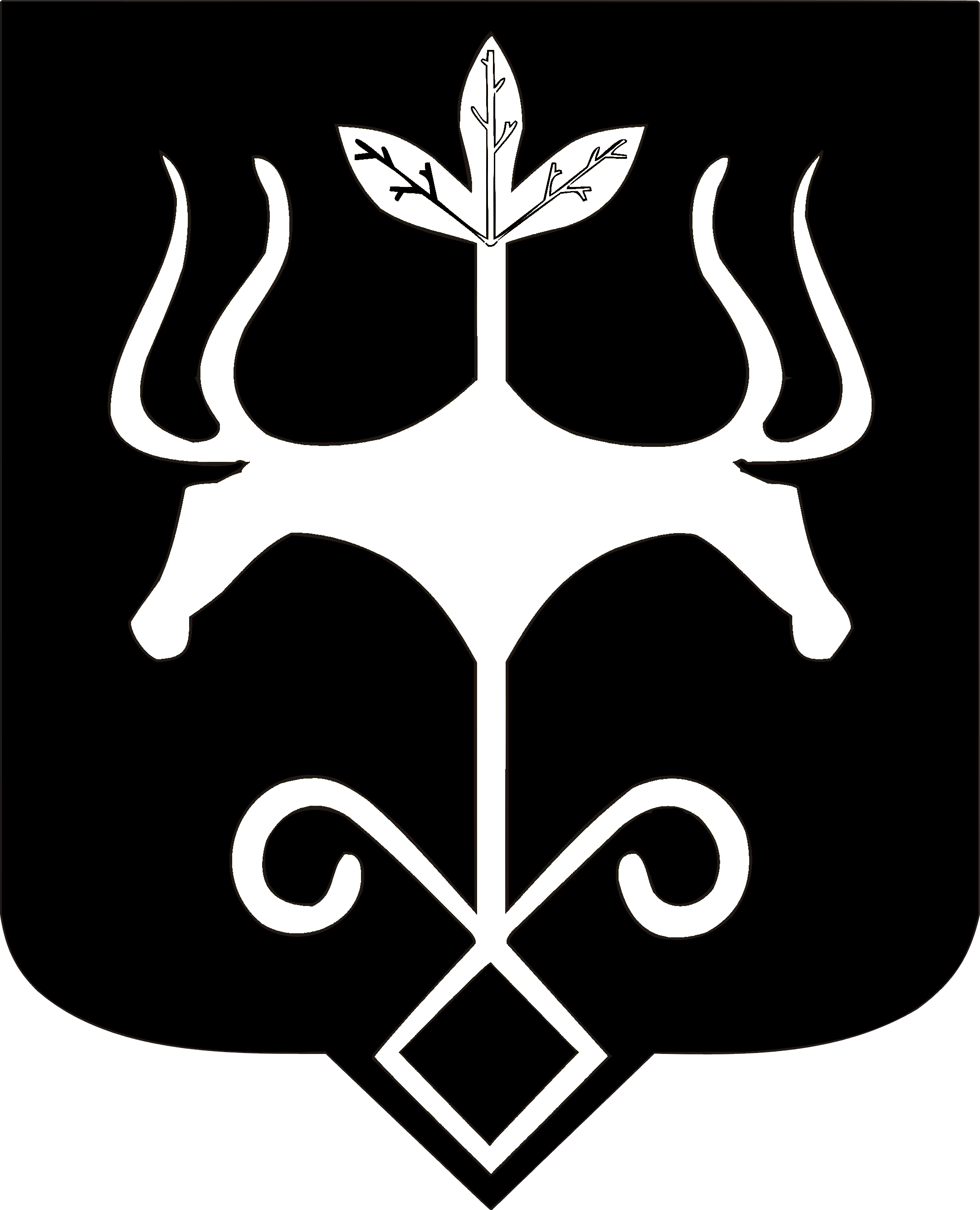 Адыгэ Республикэммуниципальнэ образованиеу 
«Къалэу Мыекъуапэ» и Администрацие